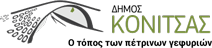     Κόνιτσα, 21 Ιουλίου 2023   ΑΝΑΚΟΙΝΩΣΗ ΒΛΑΒΗ ΣΤΗΝ ΑΝΤΛΙΑ ΓΕΩΤΡΗΣΗΣ - ΕΚΚΛΗΣΗ ΓΙΑ ΠΕΡΙΟΡΙΣΜΟ ΚΑΤΑΝΑΛΩΣΗΣ ΝΕΡΟΥΛόγω σοβαρής βλάβης στην αντλία γεώτρησης, θα γίνει διακοπή στην υδροδότηση στην Κόνιτσα, η οποία καταβάλλεται προσπάθεια να αποκατασταθεί όσο το δυνατόν συντομότερα. Παρακαλούμε για την ελάχιστη δυνατή κατανάλωση νερού. Από την Υπηρεσία Ύδρευσης 